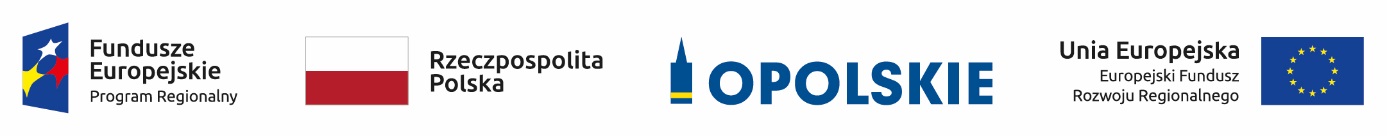 Lista projektów ocenionych w trybie konkursowym w ramach naboru 
do działania 5.2 Poprawa gospodarowania odpadami komunalnymi  RPO WO 2014-2020 dla pozostałych projektów dotyczących gospodarki odpadami komunalnymiLp.Nr wnioskuTytuł projektuNazwa wnioskodawcyKwota wnioskowanego dofinansowania[PLN]Koszt całkowity projektu[PLN]Wynik oceny[%]Status projektu1RPOP.05.02.00-16-0010/18Zwiększenie zasięgu systemu segregacji odpadów w gminie PrószkówGmina Prószków1 704 941,812 010 813,9065.12Wybrany do dofinansowania     Źródło: opracowanie własne na podstawie uchwały ZWO nr 6170/2018 z dnia 2 października 2018 r. w sprawie rozstrzygnięcia konkursu Nr RPOP.05.02.00-IZ.00-16-001/18 w ramach Regionalnego Programu Operacyjnego Województwa Opolskiego na lata 2014-2020, Osi priorytetowej V Ochrona środowiska, dziedzictwa kulturowego i naturalnego, Działania 5.2 Poprawa gospodarowania odpadami komunalnymi.     Źródło: opracowanie własne na podstawie uchwały ZWO nr 6170/2018 z dnia 2 października 2018 r. w sprawie rozstrzygnięcia konkursu Nr RPOP.05.02.00-IZ.00-16-001/18 w ramach Regionalnego Programu Operacyjnego Województwa Opolskiego na lata 2014-2020, Osi priorytetowej V Ochrona środowiska, dziedzictwa kulturowego i naturalnego, Działania 5.2 Poprawa gospodarowania odpadami komunalnymi.     Źródło: opracowanie własne na podstawie uchwały ZWO nr 6170/2018 z dnia 2 października 2018 r. w sprawie rozstrzygnięcia konkursu Nr RPOP.05.02.00-IZ.00-16-001/18 w ramach Regionalnego Programu Operacyjnego Województwa Opolskiego na lata 2014-2020, Osi priorytetowej V Ochrona środowiska, dziedzictwa kulturowego i naturalnego, Działania 5.2 Poprawa gospodarowania odpadami komunalnymi.     Źródło: opracowanie własne na podstawie uchwały ZWO nr 6170/2018 z dnia 2 października 2018 r. w sprawie rozstrzygnięcia konkursu Nr RPOP.05.02.00-IZ.00-16-001/18 w ramach Regionalnego Programu Operacyjnego Województwa Opolskiego na lata 2014-2020, Osi priorytetowej V Ochrona środowiska, dziedzictwa kulturowego i naturalnego, Działania 5.2 Poprawa gospodarowania odpadami komunalnymi.     Źródło: opracowanie własne na podstawie uchwały ZWO nr 6170/2018 z dnia 2 października 2018 r. w sprawie rozstrzygnięcia konkursu Nr RPOP.05.02.00-IZ.00-16-001/18 w ramach Regionalnego Programu Operacyjnego Województwa Opolskiego na lata 2014-2020, Osi priorytetowej V Ochrona środowiska, dziedzictwa kulturowego i naturalnego, Działania 5.2 Poprawa gospodarowania odpadami komunalnymi.     Źródło: opracowanie własne na podstawie uchwały ZWO nr 6170/2018 z dnia 2 października 2018 r. w sprawie rozstrzygnięcia konkursu Nr RPOP.05.02.00-IZ.00-16-001/18 w ramach Regionalnego Programu Operacyjnego Województwa Opolskiego na lata 2014-2020, Osi priorytetowej V Ochrona środowiska, dziedzictwa kulturowego i naturalnego, Działania 5.2 Poprawa gospodarowania odpadami komunalnymi.     Źródło: opracowanie własne na podstawie uchwały ZWO nr 6170/2018 z dnia 2 października 2018 r. w sprawie rozstrzygnięcia konkursu Nr RPOP.05.02.00-IZ.00-16-001/18 w ramach Regionalnego Programu Operacyjnego Województwa Opolskiego na lata 2014-2020, Osi priorytetowej V Ochrona środowiska, dziedzictwa kulturowego i naturalnego, Działania 5.2 Poprawa gospodarowania odpadami komunalnymi.     Źródło: opracowanie własne na podstawie uchwały ZWO nr 6170/2018 z dnia 2 października 2018 r. w sprawie rozstrzygnięcia konkursu Nr RPOP.05.02.00-IZ.00-16-001/18 w ramach Regionalnego Programu Operacyjnego Województwa Opolskiego na lata 2014-2020, Osi priorytetowej V Ochrona środowiska, dziedzictwa kulturowego i naturalnego, Działania 5.2 Poprawa gospodarowania odpadami komunalnymi.     Źródło: opracowanie własne na podstawie uchwały ZWO nr 6170/2018 z dnia 2 października 2018 r. w sprawie rozstrzygnięcia konkursu Nr RPOP.05.02.00-IZ.00-16-001/18 w ramach Regionalnego Programu Operacyjnego Województwa Opolskiego na lata 2014-2020, Osi priorytetowej V Ochrona środowiska, dziedzictwa kulturowego i naturalnego, Działania 5.2 Poprawa gospodarowania odpadami komunalnymi.